એકંદર પરિણામોગ્રેડ 6 અંગ્રેજી ભાષાની કળા વિદ્યાર્થીઓને 11 આવશ્યક તત્વો સાથે સંબંધિત 55 કૌશલ્યોમાં તેમની સિદ્ધિ દર્શાવવાની મંજૂરી આપે છે. [વિદ્યાર્થીનું નામ] એ સ્પ્રિંગ 2023 દરમિયાન 55 કૌશલ્યોમાંથી __ માં નિપુણતા પ્રાપ્ત કરી છે. એકંદરે, વિજ્ઞાનમાં [વિદ્યાર્થીનું નામ] ની નિપુણતા ચાર પ્રદર્શન શ્રેણીઓની _________માં આવી: ________. [વિદ્યાર્થીનું નામ] માં જે વિશિષ્ટ કૌશલ્યોમાં નિપુણતા છે અને જેમાં નિપુણતા નથી તે [વિદ્યાર્થીના નામ] ની લર્નિંગ પ્રોફાઇલમાં મળી શકે છે.ઉભરતા	લક્ષ્યની નજીકલક્ષ્ય પર	આગળ પડતાંવિસ્તારબાર આલેખ વિસ્તાર દ્વારા નિપુણતા પ્રાપ્ત કરેલ કુશળતાના ટકાનો સારાંશ આપે છે. ધોરણ દીઠ વિવિધ સ્તરો પર સામગ્રીની ઉપલબ્ધતાને કારણે તમામ વિદ્યાર્થીઓ તમામ કૌશલ્યોની પરીક્ષા આપતા નથી.ELA.C1.1: ટેક્સ્ટના નિર્ણાયક તત્વો નક્કી કરો __%5 કૌશલ્યોમાંથી _ માં નિપુણELA.C1.2: ટેક્સ્ટની સમજણનું નિર્માણ	__%30 કૌશલ્યોમાંથી _ માં નિપુણ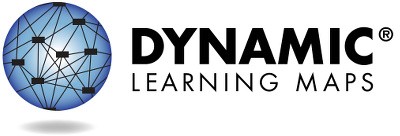 2 માંથી પૃષ્ઠ 1સંસાધનો સહિત વધુ માહિતી માટે, કૃપા કરીને https://dynamiclearningmaps.org/states ની મુલાકાત લો.યુનિવર્સિટી ઓફ કેન્સાસ. સર્વહક સ્વાધીન. માત્ર શૈક્ષણિક હેતુઓ માટે. પરવાનગી વિના વાણિજ્યિક અથવા અન્ય હેતુઓ માટે ઉપયોગ કરી શકાશે નહીં. “Dynamic Learning Maps” એ યુનિવર્સિટી ઓફ કેન્સાસનો ટ્રેડમાર્ક છે.પર્ફોમન્સ પ્રોફાઇલ, ચાલુELA.C1.3: ટેક્સ્ટમાંથી વિચારો અને માહિતીને એકીકૃત કરો __%5 કૌશલ્યોમાંથી _ માં નિપુણELA.C2.1: વાતચીત કરવા માટે લેખનનો ઉપયોગ કરો	 __%15 કૌશલ્યોમાંથી _ માં નિપુણ    +આ વિસ્તારમાં કોઈ તત્વોનું મૂલ્યાંકન કરવામાં આવ્યું નથી.વિસ્તાર બનાવતા દરેક આવશ્યક તત્વોમાં [વિદ્યાર્થીનું નામ] ના પર્ફોમન્સ વિશે વધુ માહિતી લર્નિંગ પ્રોફાઇલમાં આપેલ છે.સંસાધનો સહિત વધુ માહિતી માટે, કૃપા કરીને https://dynamiclearningmaps.org/states ની મુલાકાત લો.            2 માંથી પૃષ્ઠ 26ઠ્ઠાગ્રેડની અંગ્રેજી ભાષાની કળા આવશ્યક તત્વોમાં [વિદ્યાર્થીનું નામ] ના પ્રદર્શન નીચે સારાંશ આપેલ છે. આ માહિતી [વિદ્યાર્થીનું નામ] ની સ્પ્રિંગ 2023 દરમિયાન લેવાયેલ તમામ DLM પરીક્ષાઓ પર આધારિત છે. [વિદ્યાર્થીના નામ] નું મૂલ્યાંકન 11 આવશ્યક તત્વોમાંથી __ અને 6ઠ્ઠાગ્રેડમાં અપેક્ષિત _4 ક્ષેત્રો પર કરવામાં આવ્યું હતું.મૂલ્યાંકન દરમિયાન જે તે સ્તરની નિપુણતાનું પ્રદર્શન કરવાથી આવશ્યક તત્વમાંના તમામ અગાઉના સ્તરોની નિપુણતા ધારવામાં આવે છે. આ કોષ્ટક વર્ણન કરે છે કે તમારા બાળકે મૂલ્યાંકનમાં કયા કૌશલ્યોનું પ્રદર્શન કર્યું અને તે કૌશલ્યો ગ્રેડ સ્તરની અપેક્ષાઓ સાથે કેવી રીતે સરખાવાશે.આ વર્ષે નિપુણતા મેળવેલ સ્તરોઆ આવશ્યક તત્વ પર નિપુણતાની કોઈ સાબિતી નથીઆવશ્યક તત્વ ચકાસાયેલ નથી3 માંથી પૃષ્ઠ 1આ રિપોર્ટનો હેતુ સૂચનાત્મક આયોજન પ્રક્રિયામાં પુરાવાના એક સ્ત્રોત તરીકેનો છે. પરિણામો ફક્ત વર્ષના અંતના સ્પ્રિંગ મૂલ્યાંકનમાં આપેલ આઇટમના પ્રતિસાદો પર આધારિત છે. તમારું બાળક દરેક સેટિંગ્સમાં જ્ઞાન અને કૌશલ્યને અલગ રીતે દર્શાવી શકે છે તેથી, અહીં દર્શાવેલ અંદાજિત નિપુણતાના પરિણામો તમારું બાળક શું જાણે છે અને શું કરી શકે છે તેને સંપૂર્ણ રજૂ કરી શકશે નહીં.સંસાધનો સહિત વધુ માહિતી માટે, કૃપા કરીને https://dynamiclearningmaps.org/states ની મુલાકાત લો. યુનિવર્સિટી ઓફ કેન્સાસ. સર્વહક સ્વાધીન. માત્ર શૈક્ષણિક હેતુઓ માટે. પરવાનગી વિના વાણિજ્યિક અથવા અન્ય હેતુઓ માટે ઉપયોગ કરી શકાશે નહીં. “Dynamic Learning Maps” એ યુનિવર્સિટી ઓફ કેન્સાસનો ટ્રેડમાર્ક છે.આ વર્ષે નિપુણતા મેળવેલ સ્તરોઆ આવશ્યક તત્વ પર નિપુણતાની કોઈ સાબિતી નથીઆવશ્યક તત્વ ચકાસાયેલ નથી3 માંથી પૃષ્ઠ 2સંસાધનો સહિત વધુ માહિતી માટે, કૃપા કરીને https://dynamiclearningmaps.org/states ની મુલાકાત લો.આ વર્ષે નિપુણતા મેળવેલ સ્તરોઆ આવશ્યક તત્વ પર નિપુણતાની કોઈ સાબિતી નથીઆવશ્યક તત્વ ચકાસાયેલ નથી3 માંથી પૃષ્ઠ 3સંસાધનો સહિત વધુ માહિતી માટે, કૃપા કરીને https://dynamiclearningmaps.org/states ની મુલાકાત લોઅંદાજિત નિપુણતા સ્તરઅંદાજિત નિપુણતા સ્તરઅંદાજિત નિપુણતા સ્તરઅંદાજિત નિપુણતા સ્તરઅંદાજિત નિપુણતા સ્તરઅંદાજિત નિપુણતા સ્તરઅંદાજિત નિપુણતા સ્તરવિસ્તારઆવશ્યક તત્વો1234 (લક્ષ્ય)5ELA.C1.1ELA.EE.RI.6.5ક્રિયાના ક્રિયાપદો સમજોમાહિતીના લખાણમાં નક્કર વિગતને ઓળખોલખાણના માળખાકીય હેતુને સમજોજે શીર્ષકો લખાણનું માળખું પ્રતિબિંબિત કરે છે તે ઓળખોતથ્ય, પગલું અથવા ઘટના લખાણની રચના સાથે કેવી રીતે બંધબેસે છે તે નક્કી કરોELA.C1.2ELA.EE.RL.6.2વાસ્તવિક વસ્તુ સાથે ચિત્રની પ્રસ્તુતિને સરખાવોપરિચિત વાર્તામા નક્કર વિગતોને ઓળખોમુખ્ય વિચારને ઓળખોવાર્તામાં થીમ સંબંધિત વિગતોને ઓળખોવાર્તામાં થીમ સંબંધિત ઇવેન્ટને ઓળખોELA.C1.2ELA.EE.RL.6.4વર્ણનાત્મક લક્ષણો અને શબ્દો ઓળખોવિરોધી અર્થો સાથેના શબ્દો ઓળખોસંદર્ભ સંકેતોનો ઉપયોગ કરીને શબ્દ-અર્થ બનાવોશાબ્દિક અર્થ સાથે શબ્દ પસંદગીને જોડોશબ્દનો અર્થ ઓળખવા માટે અર્થસંબંધી સંકેતોનો ઉપયોગ કરોELA.C1.2ELA.EE.RI.6.1લખાણ અને ચિત્રો વચ્ચે તફાવત દર્શાવોપરિચિત લખાણ માટે દ્રષ્ટાંત ઓળખોમાહિતી લખાણમાં સ્પષ્ટ વિગતો ઓળખોસ્પષ્ટ અને ગર્ભિત માહિતીને સમજોસ્પષ્ટ માહિતી અને ગર્ભિત જોડાણો કરવાની જરૂરિયાતને ઓળખોઅંદાજિત નિપુણતા સ્તરઅંદાજિત નિપુણતા સ્તરઅંદાજિત નિપુણતા સ્તરઅંદાજિત નિપુણતા સ્તરઅંદાજિત નિપુણતા સ્તરઅંદાજિત નિપુણતા સ્તરઅંદાજિત નિપુણતા સ્તરવિસ્તારઆવશ્યક તત્વો1234 (લક્ષ્ય)5ELA.C1.2ELA.EE.RI.6.6શબ્દના ગુણધર્મના વર્ણન દ્વારા પરિચિત વસ્તુઓને ઓળખોમાહિતીના લખાણમાં નક્કર વિગતને ઓળખોનક્કર વિગતો વચ્ચેના સંબંધોને ઓળખોએવા શબ્દો અથવા શબ્દસમૂહોને ઓળખો જે લેખકના દૃષ્ટિકોણને દર્શાવે છેલખાણ લખવા માટે લેખકના દૃષ્ટિકોણ અને કારણને ઓળખોELA.C1.2ELA.EE.RI.6.8સમાન અથવા અલગ નિર્ધારિત કરોલખાણમાં વિષયને લગતી વિગતો ઓળખોદાવાનો બચાવ કરતી વિગતોને ઓળખોપુરાવાવાળા અને પુરાવા વિનાના દાવા વચ્ચે તફાવત દર્શાવોદાવાનો બચાવ કરતા મુદ્દાઓને ઓળખોELA.C1.2ELA.EE.L.6.5.bતારણો કાઢવા માટે શ્રેણીના જ્ઞાનનો ઉપયોગ કરોવિરોધી અર્થ ધરાવતા હોય તેવા શબ્દોને ઓળખોવિરોધી અર્થના શબ્દો ઓળખોશબ્દો વચ્ચેના સંબંધોને સમજો (દા.ત. સમાનાર્થી અને વિરોધી શબ્દો)શબ્દના સમાનાર્થી અને વિરોધી શબ્દો ઓળખોELA.C1.3ELA.EE.RL.6.3ક્રિયાના શબ્દોને સમજોપાત્રની ક્રિયાઓને ઓળખોપાત્રની લાગણીઓને ક્રિયાઓ સાથે જોડોપડકાર માટે પાત્રના પ્રતિભાવને ઓળખોપાત્રની ક્રિયાઓ અને તેના સંબંધિત પરિણામોને ઓળખોELA.C2.1ELA.EE.L.6.2.bપોતાના નામનો પહેલો અક્ષર ઓળખોશબ્દો બનાવવા માટે અક્ષરોનો ઉપયોગ કરોનવા શબ્દોની જોડણી માટે પરિચિત શબ્દની પેટર્નનો ઉપયોગ કરોધ્વન્યાત્મક રીતે શબ્દોની જોડણી કરોવિભાજનાત્મક અંત સાથે શબ્દોની જોડણી કરોELA.C2.1ELA.EE.W.6.2.aબે વસ્તુઓ વચ્ચે પસંદગી સૂચવોwh-પ્રશ્નોની સમજણ દર્શાવોવિષય વિશે લખવા માટે કલ્પનાશીલ માહિતીનો ઉપયોગ કરોવિષય વિશે પરિચય આપો અને માહિતી લખોસ્પષ્ટ સંસ્થાકીય માળખાનો ઉપયોગ કરીને વિષયનો પરિચય આપો અને લખોઅંદાજિત નિપુણતા સ્તરઅંદાજિત નિપુણતા સ્તરઅંદાજિત નિપુણતા સ્તરઅંદાજિત નિપુણતા સ્તરઅંદાજિત નિપુણતા સ્તરઅંદાજિત નિપુણતા સ્તરઅંદાજિત નિપુણતા સ્તરવિસ્તારઆવશ્યક તત્વો1234 (લક્ષ્ય)5ELA.C2.1ELA.EE.W.6.2.bવર્ણનાત્મક શબ્દો ઓળખોવ્યક્તિગત ફોટોગ્રાફ અથવા વસ્તુ વિશેની વિગતોને ઓળખોએક વિષય પસંદ કરો અને ઓછામાં ઓછા એક તથ્ય સાથે સંદેશ લખોવિષય સાથે સંબંધિત તથ્યો અને વિગતો પ્રદાન કરોવિષય વિશે એક અથવા વધુ તથ્યો અથવા વિગતો લખો